                                                                          Al Dirigente Scolasticodell’Istituto Comprensivo “Giuseppe Catalfamo”                                                                     MessinaOGGETTO: DICHIARAZIONE ALLERGIE/INTOLLERANZE ALIMENTARII sottoscritti Sig. …………………………………………… e Sig.ra……………………………… genitori dell’alunno/a……………………………………………classe………………sez. ……. della scuola………………………………………………di……………………………………….COMUNICANO CHE□ il/la proprio/a figlio/a non presenta allergie e/o intolleranze al latte e suoi derivati□ il/la proprio/a figlio/a presenta allergie e/o intolleranze al latte e suoi derivatiPERTANTO□ autorizzano il/la proprio/a figlio/a a partecipare al progetto “Latte nelle scuole”□ non autorizzano il/la proprio/a figlio/a a partecipare al progetto “Latte nelle scuole”Luogo e data.                                                                             Firma dei genitoriMessina, ___________                                                        _________________________                                                                                              _________________________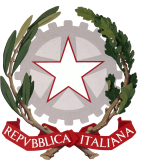 Istituto Comprensivo Statale “Giuseppe Catalfamo”Via dei Gelsomini, 9 fraz. Contesse CEP - 98125 Messinac. f. 97105690834 - / 090/622710 – https://www.catalfamo.edu.itmeic89700a@istruzione.it - meic89700a@pec.istruzione.it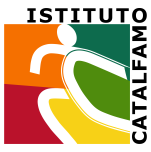 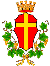 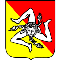 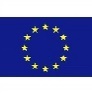 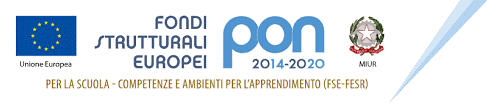 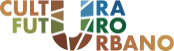 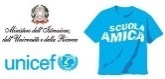 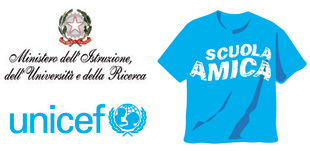 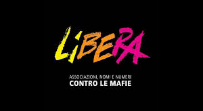 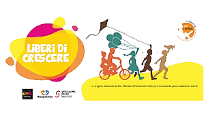 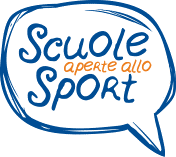 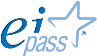 